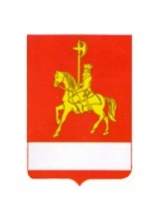 КАРАТУЗСКИЙ РАЙОННЫЙ СОВЕТ ДЕПУТАТОВРЕШЕНИЕ12.02.2018                               с. Каратузское                                  №19-157О внесении изменений в решение Каратузского районного Совета депутатов от 01.07.2010 № 03-20 «Об оплате труда работников муниципальных бюджетных, казенных, автономных учреждений и работников органов местного самоуправления района по должностям, не отнесенным к муниципальным должностям и должностям муниципальной службы»На основании статьи 10 Устава Муниципального образования «Каратузский район» Каратузский районный Совет депутатов РЕШИЛ:1. Внести в решение Каратузского районного Совета депутатов от 01.07.2010 № 03-20 «Об оплате труда работников муниципальных бюджетных, казенных, автономных учреждений и работников органов местного самоуправления района по должностям, не отнесенным к муниципальным должностям и должностям муниципальной службы» (далее – Решение) следующие изменения:1.1. В приложении № 1 «Количество средних окладов (должностных окладов), ставок заработной платы работников основного персонала, используемое при определении размера должностного оклада руководителя учреждения с учетом отнесения учреждения к группе по оплате труда руководителей учреждений» к Решению:строку 2 «Учреждения, подведомственные структурному подразделению органа местного самоуправления администрации Каратузского района в области культуры» изложить в следующей редакции:2. Контроль за выполнением настоящего решения возложить на председателя постоянной депутатской комиссии по экономике и бюджету С.И. Бакурову. 3. Настоящее Решение вступает в силу в день, следующим за днем его официального опубликования в периодическом печатном издании «Вести муниципального образования «Каратузский район» и распространяет свое действие на правоотношения, возникшие с 1 января 2018 года.22.Учреждения, подведомственные структурному подразделению органа местного самоуправления администрации Каратузского района в области  культуры                                     Учреждения, подведомственные структурному подразделению органа местного самоуправления администрации Каратузского района в области  культуры                                     Учреждения, подведомственные структурному подразделению органа местного самоуправления администрации Каратузского района в области  культуры                                     Учреждения, подведомственные структурному подразделению органа местного самоуправления администрации Каратузского района в области  культуры                                     Учреждения, подведомственные структурному подразделению органа местного самоуправления администрации Каратузского района в области  культуры                                     22.1.музеи3,12,82,61,4 – 2,122.2.библиотеки2,7 – 2,92,5 – 2,72,3 – 2,51,5 – 2,322.3.учреждения культуры клубного типа, центры народного творчества, международных культурных связей      2,3 – 2,52,1 – 2,21,6 -2,01,0 – 1,522.4.учреждения дополнительного образования в области культуры2,0 – 3,01,4 – 1,51,2 – 1,31,0 – 1,1Председатель районногоСовета депутатов___________Г.И. Кулакова                                    Глава Каратузского района _____________К.А. Тюнин                                      